EFEKTIVITAS FIFA (FÉDÉRATION INTERNATIONALE DE FOOTBALL ASSOCIATION) DALAM PENANGANAN KISRUH PSSI DAN PENGARUHNYA TERHADAP PERSEPAKBOLAAN INDONESIADiajukan Untuk Memenuhi Salah Satu Syarat Dalam Menempuh Ujian Sarjana Program Strata Satu (S1) Pada Jurusan Hubungan InternasionalDisusun Oleh :Doli EdowaiNRP. 072030077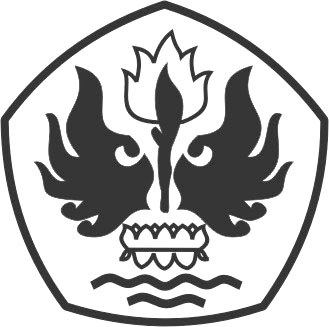 JURUSAN HUBUNGAN INTERNASIONALFAKULTAS ILMU SOSIAL DAN ILMU POLITIKUNIVERSITAS PASUNDAN BANDUNG2011